ΕΛΛΗΝΙΚΗ ΔΗΜΟΚΡΑΤΙΑ 			     ΑΝΑΡΤΗΤΕΑ ΣΤΟ ΔΙΑΔΙΚΤΥΟ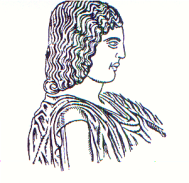 ΓΕΩΠΟΝΙΚΟ ΠΑΝΕΠΙΣΤΗΜΙΟ ΑΘΗΝΩΝ		ΓΕΝΙΚΟ ΤΜΗΜΑ 					 			Γραμματεία Φωτεινή Παπαδοπούλου Ταχ.Δ/νση: Ιερά Οδός 75, 118 55 Αθήνα			       Αθήνα, 24-09-2021Τηλ. / Fax:  210-5294833					       Αρ. Πρωτ. 164e-mail: fanny@aua.grΘέμα Ανάκληση Προκήρυξης Εκλογών  Ανακαλούμαι την υπ’ αριθμ. 160/20-09-2021 Προκήρυξη Εκλογών για την ανάδειξη εκπροσώπου των μελών ειδικού τεχνικού εργαστηριακού προσωπικού (Ε.Τ.Ε.Π.) με τον αναπληρωτή του στη Συνέλευση του Γενικού Τμήματος του Γεωπονικού Πανεπιστημίου Αθηνών εν’ όψει της έκδοσης υπουργικής απόφασης που θα ρυθμίζει τον τρόπο διεξαγωγής της ψηφοφορίας.H ΠΡΟΕΔΡΟΣ ΤΟΥ ΓΕΝΙΚΟΥ ΤΜΗΜΑΤΟΣ               Καθ. Αικατερίνη Μαρινάγη